Nota: Para cada acción de Designación o Restitución del vehículo, en conjunto la persona que entrega y la que recibe, deberán validar la totalidad del inventario y relacionar las novedades correspondientes si las hay.FECHA DE REGISTRO, SEGUIMIENTO, CONTROL Y ARCHIVO: __________________________ / RESPONSABLE REGISTRO, SEGUIMIENTO, CONTROL Y ARCHIVO: ______________________________________ / CARGO: ____________________________ / DEPENDENCIA: __________________________OBSERVACIONES: _________________________________________________________________________________________________________________________________________________________________________________________________________________________________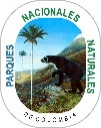 FORMATO DESIGNACION, RESTITUCION E INVENTARIO PARA VEHICULOS COMPLEMENTARIOS(Aplica para cualquier tipo de Unidad Vehicular, DIFERENTE a Automotores, Motocicletas, Cuatrimotos, Pesados o Embarcaciones)FORMATO DESIGNACION, RESTITUCION E INVENTARIO PARA VEHICULOS COMPLEMENTARIOS(Aplica para cualquier tipo de Unidad Vehicular, DIFERENTE a Automotores, Motocicletas, Cuatrimotos, Pesados o Embarcaciones)FORMATO DESIGNACION, RESTITUCION E INVENTARIO PARA VEHICULOS COMPLEMENTARIOS(Aplica para cualquier tipo de Unidad Vehicular, DIFERENTE a Automotores, Motocicletas, Cuatrimotos, Pesados o Embarcaciones)FORMATO DESIGNACION, RESTITUCION E INVENTARIO PARA VEHICULOS COMPLEMENTARIOS(Aplica para cualquier tipo de Unidad Vehicular, DIFERENTE a Automotores, Motocicletas, Cuatrimotos, Pesados o Embarcaciones)FORMATO DESIGNACION, RESTITUCION E INVENTARIO PARA VEHICULOS COMPLEMENTARIOS(Aplica para cualquier tipo de Unidad Vehicular, DIFERENTE a Automotores, Motocicletas, Cuatrimotos, Pesados o Embarcaciones)FORMATO DESIGNACION, RESTITUCION E INVENTARIO PARA VEHICULOS COMPLEMENTARIOS(Aplica para cualquier tipo de Unidad Vehicular, DIFERENTE a Automotores, Motocicletas, Cuatrimotos, Pesados o Embarcaciones)FORMATO DESIGNACION, RESTITUCION E INVENTARIO PARA VEHICULOS COMPLEMENTARIOS(Aplica para cualquier tipo de Unidad Vehicular, DIFERENTE a Automotores, Motocicletas, Cuatrimotos, Pesados o Embarcaciones)FORMATO DESIGNACION, RESTITUCION E INVENTARIO PARA VEHICULOS COMPLEMENTARIOS(Aplica para cualquier tipo de Unidad Vehicular, DIFERENTE a Automotores, Motocicletas, Cuatrimotos, Pesados o Embarcaciones)FORMATO DESIGNACION, RESTITUCION E INVENTARIO PARA VEHICULOS COMPLEMENTARIOS(Aplica para cualquier tipo de Unidad Vehicular, DIFERENTE a Automotores, Motocicletas, Cuatrimotos, Pesados o Embarcaciones)FORMATO DESIGNACION, RESTITUCION E INVENTARIO PARA VEHICULOS COMPLEMENTARIOS(Aplica para cualquier tipo de Unidad Vehicular, DIFERENTE a Automotores, Motocicletas, Cuatrimotos, Pesados o Embarcaciones)FORMATO DESIGNACION, RESTITUCION E INVENTARIO PARA VEHICULOS COMPLEMENTARIOS(Aplica para cualquier tipo de Unidad Vehicular, DIFERENTE a Automotores, Motocicletas, Cuatrimotos, Pesados o Embarcaciones)FORMATO DESIGNACION, RESTITUCION E INVENTARIO PARA VEHICULOS COMPLEMENTARIOS(Aplica para cualquier tipo de Unidad Vehicular, DIFERENTE a Automotores, Motocicletas, Cuatrimotos, Pesados o Embarcaciones)FORMATO DESIGNACION, RESTITUCION E INVENTARIO PARA VEHICULOS COMPLEMENTARIOS(Aplica para cualquier tipo de Unidad Vehicular, DIFERENTE a Automotores, Motocicletas, Cuatrimotos, Pesados o Embarcaciones)FORMATO DESIGNACION, RESTITUCION E INVENTARIO PARA VEHICULOS COMPLEMENTARIOS(Aplica para cualquier tipo de Unidad Vehicular, DIFERENTE a Automotores, Motocicletas, Cuatrimotos, Pesados o Embarcaciones)FORMATO DESIGNACION, RESTITUCION E INVENTARIO PARA VEHICULOS COMPLEMENTARIOS(Aplica para cualquier tipo de Unidad Vehicular, DIFERENTE a Automotores, Motocicletas, Cuatrimotos, Pesados o Embarcaciones)FORMATO DESIGNACION, RESTITUCION E INVENTARIO PARA VEHICULOS COMPLEMENTARIOS(Aplica para cualquier tipo de Unidad Vehicular, DIFERENTE a Automotores, Motocicletas, Cuatrimotos, Pesados o Embarcaciones)FORMATO DESIGNACION, RESTITUCION E INVENTARIO PARA VEHICULOS COMPLEMENTARIOS(Aplica para cualquier tipo de Unidad Vehicular, DIFERENTE a Automotores, Motocicletas, Cuatrimotos, Pesados o Embarcaciones)FORMATO DESIGNACION, RESTITUCION E INVENTARIO PARA VEHICULOS COMPLEMENTARIOS(Aplica para cualquier tipo de Unidad Vehicular, DIFERENTE a Automotores, Motocicletas, Cuatrimotos, Pesados o Embarcaciones)FORMATO DESIGNACION, RESTITUCION E INVENTARIO PARA VEHICULOS COMPLEMENTARIOS(Aplica para cualquier tipo de Unidad Vehicular, DIFERENTE a Automotores, Motocicletas, Cuatrimotos, Pesados o Embarcaciones)FORMATO DESIGNACION, RESTITUCION E INVENTARIO PARA VEHICULOS COMPLEMENTARIOS(Aplica para cualquier tipo de Unidad Vehicular, DIFERENTE a Automotores, Motocicletas, Cuatrimotos, Pesados o Embarcaciones)Código: GRF_FO_53Código: GRF_FO_53Código: GRF_FO_53Código: GRF_FO_53Código: GRF_FO_53FORMATO DESIGNACION, RESTITUCION E INVENTARIO PARA VEHICULOS COMPLEMENTARIOS(Aplica para cualquier tipo de Unidad Vehicular, DIFERENTE a Automotores, Motocicletas, Cuatrimotos, Pesados o Embarcaciones)FORMATO DESIGNACION, RESTITUCION E INVENTARIO PARA VEHICULOS COMPLEMENTARIOS(Aplica para cualquier tipo de Unidad Vehicular, DIFERENTE a Automotores, Motocicletas, Cuatrimotos, Pesados o Embarcaciones)FORMATO DESIGNACION, RESTITUCION E INVENTARIO PARA VEHICULOS COMPLEMENTARIOS(Aplica para cualquier tipo de Unidad Vehicular, DIFERENTE a Automotores, Motocicletas, Cuatrimotos, Pesados o Embarcaciones)FORMATO DESIGNACION, RESTITUCION E INVENTARIO PARA VEHICULOS COMPLEMENTARIOS(Aplica para cualquier tipo de Unidad Vehicular, DIFERENTE a Automotores, Motocicletas, Cuatrimotos, Pesados o Embarcaciones)FORMATO DESIGNACION, RESTITUCION E INVENTARIO PARA VEHICULOS COMPLEMENTARIOS(Aplica para cualquier tipo de Unidad Vehicular, DIFERENTE a Automotores, Motocicletas, Cuatrimotos, Pesados o Embarcaciones)FORMATO DESIGNACION, RESTITUCION E INVENTARIO PARA VEHICULOS COMPLEMENTARIOS(Aplica para cualquier tipo de Unidad Vehicular, DIFERENTE a Automotores, Motocicletas, Cuatrimotos, Pesados o Embarcaciones)FORMATO DESIGNACION, RESTITUCION E INVENTARIO PARA VEHICULOS COMPLEMENTARIOS(Aplica para cualquier tipo de Unidad Vehicular, DIFERENTE a Automotores, Motocicletas, Cuatrimotos, Pesados o Embarcaciones)FORMATO DESIGNACION, RESTITUCION E INVENTARIO PARA VEHICULOS COMPLEMENTARIOS(Aplica para cualquier tipo de Unidad Vehicular, DIFERENTE a Automotores, Motocicletas, Cuatrimotos, Pesados o Embarcaciones)FORMATO DESIGNACION, RESTITUCION E INVENTARIO PARA VEHICULOS COMPLEMENTARIOS(Aplica para cualquier tipo de Unidad Vehicular, DIFERENTE a Automotores, Motocicletas, Cuatrimotos, Pesados o Embarcaciones)FORMATO DESIGNACION, RESTITUCION E INVENTARIO PARA VEHICULOS COMPLEMENTARIOS(Aplica para cualquier tipo de Unidad Vehicular, DIFERENTE a Automotores, Motocicletas, Cuatrimotos, Pesados o Embarcaciones)FORMATO DESIGNACION, RESTITUCION E INVENTARIO PARA VEHICULOS COMPLEMENTARIOS(Aplica para cualquier tipo de Unidad Vehicular, DIFERENTE a Automotores, Motocicletas, Cuatrimotos, Pesados o Embarcaciones)FORMATO DESIGNACION, RESTITUCION E INVENTARIO PARA VEHICULOS COMPLEMENTARIOS(Aplica para cualquier tipo de Unidad Vehicular, DIFERENTE a Automotores, Motocicletas, Cuatrimotos, Pesados o Embarcaciones)FORMATO DESIGNACION, RESTITUCION E INVENTARIO PARA VEHICULOS COMPLEMENTARIOS(Aplica para cualquier tipo de Unidad Vehicular, DIFERENTE a Automotores, Motocicletas, Cuatrimotos, Pesados o Embarcaciones)FORMATO DESIGNACION, RESTITUCION E INVENTARIO PARA VEHICULOS COMPLEMENTARIOS(Aplica para cualquier tipo de Unidad Vehicular, DIFERENTE a Automotores, Motocicletas, Cuatrimotos, Pesados o Embarcaciones)FORMATO DESIGNACION, RESTITUCION E INVENTARIO PARA VEHICULOS COMPLEMENTARIOS(Aplica para cualquier tipo de Unidad Vehicular, DIFERENTE a Automotores, Motocicletas, Cuatrimotos, Pesados o Embarcaciones)FORMATO DESIGNACION, RESTITUCION E INVENTARIO PARA VEHICULOS COMPLEMENTARIOS(Aplica para cualquier tipo de Unidad Vehicular, DIFERENTE a Automotores, Motocicletas, Cuatrimotos, Pesados o Embarcaciones)FORMATO DESIGNACION, RESTITUCION E INVENTARIO PARA VEHICULOS COMPLEMENTARIOS(Aplica para cualquier tipo de Unidad Vehicular, DIFERENTE a Automotores, Motocicletas, Cuatrimotos, Pesados o Embarcaciones)FORMATO DESIGNACION, RESTITUCION E INVENTARIO PARA VEHICULOS COMPLEMENTARIOS(Aplica para cualquier tipo de Unidad Vehicular, DIFERENTE a Automotores, Motocicletas, Cuatrimotos, Pesados o Embarcaciones)FORMATO DESIGNACION, RESTITUCION E INVENTARIO PARA VEHICULOS COMPLEMENTARIOS(Aplica para cualquier tipo de Unidad Vehicular, DIFERENTE a Automotores, Motocicletas, Cuatrimotos, Pesados o Embarcaciones)FORMATO DESIGNACION, RESTITUCION E INVENTARIO PARA VEHICULOS COMPLEMENTARIOS(Aplica para cualquier tipo de Unidad Vehicular, DIFERENTE a Automotores, Motocicletas, Cuatrimotos, Pesados o Embarcaciones)Versión: 1Versión: 1Versión: 1Versión: 1Versión: 1FORMATO DESIGNACION, RESTITUCION E INVENTARIO PARA VEHICULOS COMPLEMENTARIOS(Aplica para cualquier tipo de Unidad Vehicular, DIFERENTE a Automotores, Motocicletas, Cuatrimotos, Pesados o Embarcaciones)FORMATO DESIGNACION, RESTITUCION E INVENTARIO PARA VEHICULOS COMPLEMENTARIOS(Aplica para cualquier tipo de Unidad Vehicular, DIFERENTE a Automotores, Motocicletas, Cuatrimotos, Pesados o Embarcaciones)FORMATO DESIGNACION, RESTITUCION E INVENTARIO PARA VEHICULOS COMPLEMENTARIOS(Aplica para cualquier tipo de Unidad Vehicular, DIFERENTE a Automotores, Motocicletas, Cuatrimotos, Pesados o Embarcaciones)FORMATO DESIGNACION, RESTITUCION E INVENTARIO PARA VEHICULOS COMPLEMENTARIOS(Aplica para cualquier tipo de Unidad Vehicular, DIFERENTE a Automotores, Motocicletas, Cuatrimotos, Pesados o Embarcaciones)FORMATO DESIGNACION, RESTITUCION E INVENTARIO PARA VEHICULOS COMPLEMENTARIOS(Aplica para cualquier tipo de Unidad Vehicular, DIFERENTE a Automotores, Motocicletas, Cuatrimotos, Pesados o Embarcaciones)FORMATO DESIGNACION, RESTITUCION E INVENTARIO PARA VEHICULOS COMPLEMENTARIOS(Aplica para cualquier tipo de Unidad Vehicular, DIFERENTE a Automotores, Motocicletas, Cuatrimotos, Pesados o Embarcaciones)FORMATO DESIGNACION, RESTITUCION E INVENTARIO PARA VEHICULOS COMPLEMENTARIOS(Aplica para cualquier tipo de Unidad Vehicular, DIFERENTE a Automotores, Motocicletas, Cuatrimotos, Pesados o Embarcaciones)FORMATO DESIGNACION, RESTITUCION E INVENTARIO PARA VEHICULOS COMPLEMENTARIOS(Aplica para cualquier tipo de Unidad Vehicular, DIFERENTE a Automotores, Motocicletas, Cuatrimotos, Pesados o Embarcaciones)FORMATO DESIGNACION, RESTITUCION E INVENTARIO PARA VEHICULOS COMPLEMENTARIOS(Aplica para cualquier tipo de Unidad Vehicular, DIFERENTE a Automotores, Motocicletas, Cuatrimotos, Pesados o Embarcaciones)FORMATO DESIGNACION, RESTITUCION E INVENTARIO PARA VEHICULOS COMPLEMENTARIOS(Aplica para cualquier tipo de Unidad Vehicular, DIFERENTE a Automotores, Motocicletas, Cuatrimotos, Pesados o Embarcaciones)FORMATO DESIGNACION, RESTITUCION E INVENTARIO PARA VEHICULOS COMPLEMENTARIOS(Aplica para cualquier tipo de Unidad Vehicular, DIFERENTE a Automotores, Motocicletas, Cuatrimotos, Pesados o Embarcaciones)FORMATO DESIGNACION, RESTITUCION E INVENTARIO PARA VEHICULOS COMPLEMENTARIOS(Aplica para cualquier tipo de Unidad Vehicular, DIFERENTE a Automotores, Motocicletas, Cuatrimotos, Pesados o Embarcaciones)FORMATO DESIGNACION, RESTITUCION E INVENTARIO PARA VEHICULOS COMPLEMENTARIOS(Aplica para cualquier tipo de Unidad Vehicular, DIFERENTE a Automotores, Motocicletas, Cuatrimotos, Pesados o Embarcaciones)FORMATO DESIGNACION, RESTITUCION E INVENTARIO PARA VEHICULOS COMPLEMENTARIOS(Aplica para cualquier tipo de Unidad Vehicular, DIFERENTE a Automotores, Motocicletas, Cuatrimotos, Pesados o Embarcaciones)FORMATO DESIGNACION, RESTITUCION E INVENTARIO PARA VEHICULOS COMPLEMENTARIOS(Aplica para cualquier tipo de Unidad Vehicular, DIFERENTE a Automotores, Motocicletas, Cuatrimotos, Pesados o Embarcaciones)FORMATO DESIGNACION, RESTITUCION E INVENTARIO PARA VEHICULOS COMPLEMENTARIOS(Aplica para cualquier tipo de Unidad Vehicular, DIFERENTE a Automotores, Motocicletas, Cuatrimotos, Pesados o Embarcaciones)FORMATO DESIGNACION, RESTITUCION E INVENTARIO PARA VEHICULOS COMPLEMENTARIOS(Aplica para cualquier tipo de Unidad Vehicular, DIFERENTE a Automotores, Motocicletas, Cuatrimotos, Pesados o Embarcaciones)FORMATO DESIGNACION, RESTITUCION E INVENTARIO PARA VEHICULOS COMPLEMENTARIOS(Aplica para cualquier tipo de Unidad Vehicular, DIFERENTE a Automotores, Motocicletas, Cuatrimotos, Pesados o Embarcaciones)FORMATO DESIGNACION, RESTITUCION E INVENTARIO PARA VEHICULOS COMPLEMENTARIOS(Aplica para cualquier tipo de Unidad Vehicular, DIFERENTE a Automotores, Motocicletas, Cuatrimotos, Pesados o Embarcaciones)FORMATO DESIGNACION, RESTITUCION E INVENTARIO PARA VEHICULOS COMPLEMENTARIOS(Aplica para cualquier tipo de Unidad Vehicular, DIFERENTE a Automotores, Motocicletas, Cuatrimotos, Pesados o Embarcaciones)Vigente desde dd/mm/aa: 12/12/2018Vigente desde dd/mm/aa: 12/12/2018Vigente desde dd/mm/aa: 12/12/2018Vigente desde dd/mm/aa: 12/12/2018Vigente desde dd/mm/aa: 12/12/2018DATOS DE IDENTIFICACION DEL VEHICULO:DATOS DE IDENTIFICACION DEL VEHICULO:DATOS DE IDENTIFICACION DEL VEHICULO:DATOS DE IDENTIFICACION DEL VEHICULO:DATOS DE IDENTIFICACION DEL VEHICULO:DATOS DE IDENTIFICACION DEL VEHICULO:DATOS DE IDENTIFICACION DEL VEHICULO:DATOS DE IDENTIFICACION DEL VEHICULO:DATOS DE IDENTIFICACION DEL VEHICULO:DATOS DE IDENTIFICACION DEL VEHICULO:DATOS DE IDENTIFICACION DEL VEHICULO:DATOS DE IDENTIFICACION DEL VEHICULO:DATOS DE IDENTIFICACION DEL VEHICULO:DATOS DE IDENTIFICACION DEL VEHICULO:DATOS DE IDENTIFICACION DEL VEHICULO:DATOS DE IDENTIFICACION DEL VEHICULO:DATOS DE IDENTIFICACION DEL VEHICULO:DATOS DE IDENTIFICACION DEL VEHICULO:DATOS DE IDENTIFICACION DEL VEHICULO:DATOS DE IDENTIFICACION DEL VEHICULO:DATOS DE IDENTIFICACION DEL VEHICULO:DATOS DE IDENTIFICACION DEL VEHICULO:DATOS DE IDENTIFICACION DEL VEHICULO:DATOS DE IDENTIFICACION DEL VEHICULO:DATOS DE IDENTIFICACION DEL VEHICULO:DATOS DE IDENTIFICACION DEL VEHICULO:DATOS DE IDENTIFICACION DEL VEHICULO:DATOS DE IDENTIFICACION DEL VEHICULO:DATOS DE IDENTIFICACION DEL VEHICULO:TIPO DE VEHICULO:TIPO DE VEHICULO:TIPO DE VEHICULO:MARCA:CAPACIDAD:CAPACIDAD:MODELO:MODELO:DEPENDENCIA ASIGNADA:DEPENDENCIA ASIGNADA:NUMERO DE PLACA INTERNA DE INVENTARIO PNNC:NUMERO DE PLACA INTERNA DE INVENTARIO PNNC:NUMERO DE PLACA INTERNA DE INVENTARIO PNNC:NUMERO DE PLACA INTERNA DE INVENTARIO PNNC:NUMERO DE PLACA INTERNA DE INVENTARIO PNNC:NUMERO DE PLACA INTERNA DE INVENTARIO PNNC:NUMERO DE PLACA INTERNA DE INVENTARIO PNNC:NUMERO DE PLACA INTERNA DE INVENTARIO PNNC:COLOR:COLOR:PROPIETARIO:ASEGURADORA – NUMERO POLIZA TODO RIESGO Y DAÑOS MATERIALES:ASEGURADORA – NUMERO POLIZA TODO RIESGO Y DAÑOS MATERIALES:ASEGURADORA – NUMERO POLIZA TODO RIESGO Y DAÑOS MATERIALES:ASEGURADORA – NUMERO POLIZA TODO RIESGO Y DAÑOS MATERIALES:ASEGURADORA – NUMERO POLIZA TODO RIESGO Y DAÑOS MATERIALES:ASEGURADORA – NUMERO POLIZA TODO RIESGO Y DAÑOS MATERIALES:ASEGURADORA – NUMERO POLIZA TODO RIESGO Y DAÑOS MATERIALES:ASEGURADORA – NUMERO POLIZA TODO RIESGO Y DAÑOS MATERIALES:ASEGURADORA – NUMERO POLIZA TODO RIESGO Y DAÑOS MATERIALES:DATOS DE INVENTARIO:DATOS DE INVENTARIO:DATOS DE INVENTARIO:DATOS DE INVENTARIO:DATOS DE INVENTARIO:DATOS DE INVENTARIO:DATOS DE INVENTARIO:DATOS DE INVENTARIO:DATOS DE INVENTARIO:DATOS DE INVENTARIO:DATOS DE INVENTARIO:DATOS DE INVENTARIO:DATOS DE INVENTARIO:DATOS DE INVENTARIO:DATOS DE INVENTARIO:DATOS DE INVENTARIO:DATOS DE INVENTARIO:DATOS DE INVENTARIO:DATOS DE INVENTARIO:DATOS DE INVENTARIO:DATOS DE INVENTARIO:DATOS DE INVENTARIO:DATOS DE INVENTARIO:DATOS DE INVENTARIO:DATOS DE INVENTARIO:DATOS DE INVENTARIO:DATOS DE INVENTARIO:DATOS DE INVENTARIO:DATOS DE INVENTARIO:DETALLE INSPECCIONADODETALLE INSPECCIONADODETALLE INSPECCIONADODETALLE INSPECCIONADODETALLE INSPECCIONADODETALLE INSPECCIONADODETALLE INSPECCIONADOCANTCANTBMANOTACIONANOTACIONANOTACIONANOTACIONDETALLE INSPECCIONADODETALLE INSPECCIONADODETALLE INSPECCIONADODETALLE INSPECCIONADODETALLE INSPECCIONADODETALLE INSPECCIONADOCANTCANTBMANOTACIONANOTACION1132143154165176187198209211022112312241DESCRIPCION DEL ESTADO DEL VEHICULO AL MOMENTO DE LA DESIGNACIONDESCRIPCION DEL ESTADO DEL VEHICULO AL MOMENTO DE LA DESIGNACIONDESCRIPCION DEL ESTADO DEL VEHICULO AL MOMENTO DE LA DESIGNACION2DESCRIPCION DE NOVEDADES INTEGRALES DEL VEHICULO AL MOMENTO DE LA RESTITUCIONDESCRIPCION DE NOVEDADES INTEGRALES DEL VEHICULO AL MOMENTO DE LA RESTITUCIONDESCRIPCION DE NOVEDADES INTEGRALES DEL VEHICULO AL MOMENTO DE LA RESTITUCIONDESIGNACION(Inicial)CIUDAD:1FECHA:HORA:RESTITUCION (Final)CIUDAD:1FECHA:HORA:DESIGNACION(Inicial)ENTREGADO POR:RECIBIDO POR:RECIBIDO POR:RESTITUCION (Final)ENTREGADO POR:RECIBIDO POR:RECIBIDO POR:DESIGNACION(Inicial)NOMBRE:NOMBRE:NOMBRE:RESTITUCION (Final)NOMBRE:NOMBRE:NOMBRE:DESIGNACION(Inicial)C.C. No.:C.C. No.:C.C. No.:RESTITUCION (Final)C.C. No.:C.C. No.:C.C. No.:DESIGNACION(Inicial)CARGO:CARGO:CARGO:RESTITUCION (Final)CARGO:CARGO:CARGO:DESIGNACION(Inicial)DEPENDENCIA:DEPENDENCIA:DEPENDENCIA:RESTITUCION (Final)DEPENDENCIA:DEPENDENCIA:DEPENDENCIA:DESIGNACION(Inicial)FIRMA:FIRMA:FIRMA:RESTITUCION (Final)FIRMA:FIRMA:FIRMA:3DESCRIPCION DEL ESTADO DEL VEHICULO AL MOMENTO DE LA DESIGNACIONDESCRIPCION DEL ESTADO DEL VEHICULO AL MOMENTO DE LA DESIGNACIONDESCRIPCION DEL ESTADO DEL VEHICULO AL MOMENTO DE LA DESIGNACION4DESCRIPCION DE NOVEDADES INTEGRALES DEL VEHICULO AL MOMENTO DE LA RESTITUCIONDESCRIPCION DE NOVEDADES INTEGRALES DEL VEHICULO AL MOMENTO DE LA RESTITUCIONDESCRIPCION DE NOVEDADES INTEGRALES DEL VEHICULO AL MOMENTO DE LA RESTITUCIONDESIGNACION(Inicial)CIUDAD:1FECHA:HORA:RESTITUCION (Final)CIUDAD:1FECHA:HORA:DESIGNACION(Inicial)ENTREGADO POR:RECIBIDO POR:RECIBIDO POR:RESTITUCION (Final)ENTREGADO POR:RECIBIDO POR:RECIBIDO POR:DESIGNACION(Inicial)NOMBRE:NOMBRE:NOMBRE:RESTITUCION (Final)NOMBRE:NOMBRE:NOMBRE:DESIGNACION(Inicial)C.C. No.:C.C. No.:C.C. No.:RESTITUCION (Final)C.C. No.:C.C. No.:C.C. No.:DESIGNACION(Inicial)CARGO:CARGO:CARGO:RESTITUCION (Final)CARGO:CARGO:CARGO:DESIGNACION(Inicial)DEPENDENCIA:DEPENDENCIA:DEPENDENCIA:RESTITUCION (Final)DEPENDENCIA:DEPENDENCIA:DEPENDENCIA:DESIGNACION(Inicial)FIRMA:FIRMA:FIRMA:RESTITUCION (Final)FIRMA:FIRMA:FIRMA:5DESCRIPCION DEL ESTADO DEL VEHICULO AL MOMENTO DE LA DESIGNACIONDESCRIPCION DEL ESTADO DEL VEHICULO AL MOMENTO DE LA DESIGNACIONDESCRIPCION DEL ESTADO DEL VEHICULO AL MOMENTO DE LA DESIGNACION6DESCRIPCION DE NOVEDADES INTEGRALES DEL VEHICULO AL MOMENTO DE LA RESTITUCIONDESCRIPCION DE NOVEDADES INTEGRALES DEL VEHICULO AL MOMENTO DE LA RESTITUCIONDESCRIPCION DE NOVEDADES INTEGRALES DEL VEHICULO AL MOMENTO DE LA RESTITUCIONDESIGNACION(Inicial)CIUDAD:1FECHA:HORA:RESTITUCION (Final)CIUDAD:1FECHA:HORA:DESIGNACION(Inicial)ENTREGADO POR:RECIBIDO POR:RECIBIDO POR:RESTITUCION (Final)ENTREGADO POR:RECIBIDO POR:RECIBIDO POR:DESIGNACION(Inicial)NOMBRE:NOMBRE:NOMBRE:RESTITUCION (Final)NOMBRE:NOMBRE:NOMBRE:DESIGNACION(Inicial)C.C. No.:C.C. No.:C.C. No.:RESTITUCION (Final)C.C. No.:C.C. No.:C.C. No.:DESIGNACION(Inicial)CARGO:CARGO:CARGO:RESTITUCION (Final)CARGO:CARGO:CARGO:DESIGNACION(Inicial)DEPENDENCIA:DEPENDENCIA:DEPENDENCIA:RESTITUCION (Final)DEPENDENCIA:DEPENDENCIA:DEPENDENCIA:DESIGNACION(Inicial)FIRMA:FIRMA:FIRMA:RESTITUCION (Final)FIRMA:FIRMA:FIRMA:7DESCRIPCION DEL ESTADO DEL VEHICULO AL MOMENTO DE LA DESIGNACIONDESCRIPCION DEL ESTADO DEL VEHICULO AL MOMENTO DE LA DESIGNACIONDESCRIPCION DEL ESTADO DEL VEHICULO AL MOMENTO DE LA DESIGNACION8DESCRIPCION DE NOVEDADES INTEGRALES DEL VEHICULO AL MOMENTO DE LA RESTITUCIONDESCRIPCION DE NOVEDADES INTEGRALES DEL VEHICULO AL MOMENTO DE LA RESTITUCIONDESCRIPCION DE NOVEDADES INTEGRALES DEL VEHICULO AL MOMENTO DE LA RESTITUCIONDESIGNACION(Inicial)CIUDAD:1FECHA:HORA:RESTITUCION (Final)CIUDAD:1FECHA:HORA:DESIGNACION(Inicial)ENTREGADO POR:RECIBIDO POR:RECIBIDO POR:RESTITUCION (Final)ENTREGADO POR:RECIBIDO POR:RECIBIDO POR:DESIGNACION(Inicial)NOMBRE:NOMBRE:NOMBRE:RESTITUCION (Final)NOMBRE:NOMBRE:NOMBRE:DESIGNACION(Inicial)C.C. No.:C.C. No.:C.C. No.:RESTITUCION (Final)C.C. No.:C.C. No.:C.C. No.:DESIGNACION(Inicial)CARGO:CARGO:CARGO:RESTITUCION (Final)CARGO:CARGO:CARGO:DESIGNACION(Inicial)DEPENDENCIA:DEPENDENCIA:DEPENDENCIA:RESTITUCION (Final)DEPENDENCIA:DEPENDENCIA:DEPENDENCIA:DESIGNACION(Inicial)FIRMA:FIRMA:FIRMA:RESTITUCION (Final)FIRMA:FIRMA:FIRMA: